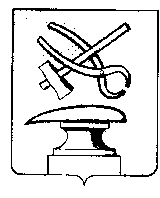 АДМИНИСТРАЦИЯ ГОРОДА КУЗНЕЦКА ПЕНЗЕНСКОЙ ОБЛАСТИПОСТАНОВЛЕНИЕот 06.10.2023 №  1775г. КузнецкОб определении управляющей организациидля управления многоквартирными домамиВ соответствии с Федеральным законом Российской Федерации от 06.10.2003 г. № 131-ФЗ «Об общих принципах организации местного самоуправления в Российской Федерации», ч. 17 ст.161 Жилищного кодекса РФ, Постановлением Правительства РФ от 21.12.2018 N 1616 «Об утверждении Правил определения управляющей организации для управления многоквартирным домом, в отношении которого собственниками помещений в многоквартирном доме не выбран способ управления таким домом или выбранный способ управления не реализован, не определена управляющая организация и о внесении изменений в некоторые акты Правительства Российской Федерации», Постановлением  Администрации города Кузнецка  № 1915 от 20.12.2021 «Об утверждении Порядка формирования и ведения перечня управляющих организаций для управления многоквартирным домом, в отношении которого собственниками помещений в многоквартирном доме не выбран способ управления таким домом или выбранный способ управления не реализован, не определена управляющая организация и Порядка принятия решения по определению управляющих организаций для управления многоквартирным домом, в отношении которого собственниками помещений в многоквартирном доме не выбран способ управления таким домом или выбранный способ управления не реализован, не определена управляющая организация», протоколом совещания у Председателя Правительства Пензенской области от 29.09.2023 по вопросу определения органа местного самоуправления, ответственного за проведение конкурса по отбору управляющей организации по многоквартирным домам, расположенным на территории г. Кузнецк-8, руководствуясь ст. 28 Устава города Кузнецка Пензенской области,АДМИНИСТРАЦИЯ ГОРОДА КУЗНЕЦКА ПОСТАНОВЛЯЕТ:1. Определить ООО «Орбита» как управляющую организацию для управления многоквартирными домами, в отношении которого собственниками помещений в многоквартирном доме не выбран способ управления таким домом или выбранный способ управления не реализован, не определена управляющая организация   по адресам:1.1. Пензенская область, г. Кузнецк-8, ул. Октябрьская, д. 307;1.2. Пензенская область, г. Кузнецк-8, ул. Октябрьская, д. 309;1.3. Пензенская область, г. Кузнецк-8, ул. Октябрьская, д. 310;1.4. Пензенская область, г. Кузнецк-8, ул. Октябрьская, д. 311;1.5. Пензенская область, г. Кузнецк-8, ул. Октябрьская, д. 313;1.6. Пензенская область, г. Кузнецк-8, ул. Октябрьская, д. 314;1.7. Пензенская область, г. Кузнецк-8, ул. Октябрьская, д. 315.2. Признать утратившим силу постановление администрации города Кузнецка от 18.04.2022 № 774 «Об определении управляющей организации для управления многоквартирными домами».3. ООО «Орбита» приступить к управлению многоквартирными домами со дня внесения изменений в реестр лицензий субъекта Российской Федерации до заключения договоров управления многоквартирными домами с управляющей организацией, отобранной по итогам открытого конкурса.4. Утвердить перечень работ и услуг по содержанию и ремонту общего имущества собственников помещений в многоквартирном доме, включающий размер платы за содержание и ремонт жилого помещения, установленный постановлением администрации города Кузнецка от 22.08.2022 № 1638 "Об установлении размера платы за содержание жилого помещения для нанимателей жилых помещений по договорам социального найма, договорам найма жилых помещений государственного или муниципального жилищного фонда города Кузнецка (в т.ч. специализированного) и размера платы за содержание жилого помещения для собственников жилых помещений, которые не приняли решение о выборе способа управления многоквартирным домом", согласно приложению №1.5. Предоставление коммунальных услуг собственникам и пользователям помещений в вышеперечисленных многоквартирных домах в период управления управляющей организацией осуществляется ресурсоснабжающими организациями в соответствии с п.п. б п.17 Правил предоставления коммунальных услуг собственникам и пользователям помещений в многоквартирных домах и жилых домов, утвержденных постановлением Правительства Российской Федерации от 6 мая 2011 г. № 354 «О предоставлении коммунальных услуг собственникам и пользователям помещений в многоквартирных домах и жилых домов».6. Направить настоящее постановление в Министерство жилищно-коммунального хозяйства и гражданской защиты населения Пензенской области.7.  Настоящее постановление подлежит официальному опубликованию и вступает в силу на следующий день после официального опубликования. 8. Опубликовать настоящее постановление в издании "Вестник администрации города Кузнецка" и разместить на официальном сайте администрации города Кузнецка в информационно-телекоммуникационной сети «Интернет».9. Контроль за исполнением настоящего постановления возложить на и.о заместителя главы администрации города Кузнецка Николаева А.Н.Глава города Кузнецка                                                                     С.А. Златогорский Приложение №1 к постановлению администрации города Кузнецка от 06.10.2023 №  1775ПЕРЕЧЕНЬРАБОТ И УСЛУГ ПО СОДЕРЖАНИЮ И РЕМОНТУ ОБЩЕГО ИМУЩЕСТВАВ МНОГОКВАРТИРНОМ ДОМЕ Приложение №2 к постановлению администрации города Кузнецка от 06.10.2023 №  1775Приложение №3 к постановлению администрации города Кузнецка от 06.10.2023 №  1775ИНФОРМАЦИЯ ОБ УПРАВЛЯЮЩЕЙ КОМПАНИИ ООО «ОРБИТА»N п/пВиды работПериодичностьРазмер платы за содержание жилого помещения для собственников жилых помещений, которые не приняли решения о выборе способа управления многоквартирным домом, руб./кв. м1г. Кузнецк-8, ул. Октябрьская, д. 307г. Кузнецк-8, ул. Октябрьская, д. 307г. Кузнецк-8, ул. Октябрьская, д. 307Установленные Постановлением Правительства РФ N 290 от 03.04.2013 г.В соответствии с Постановлением РФ N 290 от 03.04.2013 г.19,53Управление домом, ведение поквартирного учетаПостоянно19,53Текущий ремонт общедомового имуществаПо необходимости19,532г. Кузнецк-8, ул. Октябрьская, д. 309г. Кузнецк-8, ул. Октябрьская, д. 309г. Кузнецк-8, ул. Октябрьская, д. 309Установленные Постановлением Правительства РФ N 290 от 03.04.2013 г.В соответствии с Постановлением РФ N 290 от 03.04.2013 г.19,53Управление домом, ведение поквартирного учетаПостоянно19,53Текущий ремонт общедомового имуществаПо необходимости19,533г. Кузнецк-8, ул. Октябрьская, д. 310г. Кузнецк-8, ул. Октябрьская, д. 310г. Кузнецк-8, ул. Октябрьская, д. 310Установленные Постановлением Правительства РФ N 290 от 03.04.2013 г.В соответствии с Постановлением РФ N 290 от 03.04.2013 г.19,53Управление домом, ведение поквартирного учетаПостоянно19,53Текущий ремонт общедомового имуществаПо необходимости19,534г. Кузнецк-8, ул. Октябрьская, д. 311г. Кузнецк-8, ул. Октябрьская, д. 311г. Кузнецк-8, ул. Октябрьская, д. 311Установленные Постановлением Правительства РФ N 290 от 03.04.2013 г.В соответствии с Постановлением РФ N 290 от 03.04.2013 г.19,53Управление домом, ведение поквартирного учетаПостоянно19,53Текущий ремонт общедомового имуществаПо необходимости19,535г. Кузнецк-8, ул. Октябрьская, д. 313г. Кузнецк-8, ул. Октябрьская, д. 313г. Кузнецк-8, ул. Октябрьская, д. 313Установленные Постановлением Правительства РФ N 290 от 03.04.2013 г.В соответствии с Постановлением РФ N 290 от 03.04.2013 г.19,53Управление домом, ведение поквартирного учетаПостоянно19,53Текущий ремонт общедомового имуществаПо необходимости19,536г. Кузнецк-8, ул. Октябрьская, д. 314г. Кузнецк-8, ул. Октябрьская, д. 314г. Кузнецк-8, ул. Октябрьская, д. 314Установленные Постановлением Правительства РФ N 290 от 03.04.2013 г.В соответствии с Постановлением РФ N 290 от 03.04.2013 г.19,53Управление домом, ведение поквартирного учетаПостоянно19,53Текущий ремонт общедомового имуществаПо необходимости19,537г. Кузнецк-8, ул. Октябрьская, д. 315г. Кузнецк-8, ул. Октябрьская, д. 315г. Кузнецк-8, ул. Октябрьская, д. 315Установленные Постановлением Правительства РФ N 290 от 03.04.2013 г.В соответствии с Постановлением РФ N 290 от 03.04.2013 г.19,53Управление домом, ведение поквартирного учетаПостоянно19,53Текущий ремонт общедомового имуществаПо необходимости19,53Nп/пАдрес МКДГод постройкиСтепень износаКоличество этажейКоличество квартирМатериал стенВнутридомовые инженерные коммуникации и оборудование1Пензенская область, г. Кузнецк-8, ул. Октябрьская, д. 307196755464кирпичХолодное водоснабжение, горячее водоснабжение, центральное теплоснабжение, водоотведение2Пензенская область, г. Кузнецк-8, ул. Октябрьская, д. 309196755464кирпичХолодное водоснабжение, горячее водоснабжение, центральное теплоснабжение, водоотведение3Пензенская область, г. Кузнецк-8, ул. Октябрьская, д. 310197745570кирпичХолодное водоснабжение, горячее водоснабжение, центральное теплоснабжение, водоотведение4Пензенская область, г. Кузнецк-8, ул. Октябрьская, д. 311198141570кирпичХолодное водоснабжение, горячее водоснабжение, центральное теплоснабжение, водоотведение5Пензенская область, г. Кузнецк-8, ул. Октябрьская, д. 313198438580кирпичХолодное водоснабжение, горячее водоснабжение, центральное теплоснабжение, водоотведение6Пензенская область, г. Кузнецк-8, ул. Октябрьская, д. 314198537556кирпичХолодное водоснабжение, горячее водоснабжение, центральное теплоснабжение, водоотведение7Пензенская область, г. Кузнецк-8, ул. Октябрьская, д. 315199131580кирпичХолодное водоснабжение, горячее водоснабжение, центральное теплоснабжение, водоотведениеN п/пНаименование управляющей организацииИННОГРНАдресТелефон, адресэл. почтыРуководитель(Должность, ФИО)Лицензия на право управленияМКДСрокдействия лицензии1.ООО «Орбита»77273900501187746752632 от 15.08.2018117545, г. Москва, ул. Подольских Курсантов, д. 3, стр. 2, этаж3, пом. 1, комн. 33Тел:89537271989orbitamoscow@list.ruГенеральный директор, Мусин. Р.У№ 058000490 от 11.09.202311.09.2028